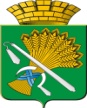 ПРОТОКОЛзаседания антитеррористической комиссии,комиссии по чрезвычайным ситуациям и обеспечению пожарнойбезопасности Камышловского городского округаот 29.06.2016 г.	№ 2г. КамышловПовестка дня:  1. О мерах, принимаемых администрацией, органами местного самоуправления, руководителями  правоохранительных органов и  управляющих компаний по обеспечению антитеррористической защищённости объектов, общественного порядка и безопасности граждан, а также  недопущению случаев проявлений экстремизма в местах массового пребывания населения в период подготовки и проведения майских праздников   и мероприятий посвящённых дню Победы.           1.1 Взаимодействие органов местного самоуправления с территориальными органами федеральных органов исполнительной власти по профилактике правонарушений в сфере незаконного оборота оружия. Выработать дополнительные меры по повышению эффективности проводимой профилактической работы. Докладчик:Начальник МО МВД РФ «Камышловский» полковник Шкаев Владимир Николаевич.     1.2. О принимаемых мерах по предупреждению чрезвычайных ситуаций, профилактике пожаров и возгораний в пожароопасный период.     Докладчик:Начальник отдела гражданской обороны и пожарной безопасности администрации Камышловского городского округа Удалов А.В.2. Результаты работы по разработке паспортов безопасности на объекты ЖКХ.Докладчик: Начальник отдела ГО и ПБ администрации Камышловского городского округа Удалов А.В.3. Усиление антитеррористической защищенности, укрепление технической оснащенности объектов здравоохранения, образования культуры и спорта. Докладчик:Директор центра обеспечения деятельности городской системы образования Колупаева Лидия Анатольевна.      4. О ходе реализации мероприятий по противодействию идеологию терроризма.Докладчик:      Начальник МО МВД РФ «Камышловский» полковник Шкаев Владимир Николаевич.5. Соблюдение требований законодательства об антитеррористической защищенности объектов организаций, осуществляющих лечение, оздоровление и отдых детей в летний период.Докладчик: Директор центра обеспечения деятельности городской системы образования Колупаева Лидия Анатольевна          Докладчик: Главный врач государственного бюджетного учреждения здравоохранения «Камышловская центральная районная больница» Закачурина Ирина Валентиновна.Присутствовали:   Заместитель председателя комиссии:- Половников Алексей Владимирович, заместитель главы администрации Камышловского городского округа;Заместитель председателя комиссии:- Шкаев Владимир Николаевич, начальник межмуниципального отдела министерства внутренних дел Российской Федерации «Камышловский»;                                                     Секретарь комиссии: - Удалов Александр Владимирович, начальник отдела гражданской обороны и пожарной безопасности администрации Камышловского городского округа;Члены комиссии: - Микушин Михаил Юрьевич, начальник отдела военного комиссариата Свердловской области по г. Камышлов, Камышловскому и Пышминскому районам;- Шевелев Роман Владимирович, начальник пожарной части №18/6 (по согласованию); - Закачурина Ирина Валентиновна, главный врач государственного бюджетного учреждения здравоохранения «Камышловская ЦРБ» (по согласованию); - Боровских Галина Вадимовна, начальник отделения управления федеральной миграционной службы России по Свердловской области в    Камышловском районе (по согласованию);- Шихова Ирина Леонидовна, помощник санитарного врача Талицкого филиала федерального бюджетного учреждения здравоохранения «Центр гигиены и эпидемиологии» (по согласованию).  Приглашенные: 1.  Директор МУП «Ресурсоснабжающая организация» Смирнов Роман Владимирович;  3. Начальник  Комплексной эксплуатационной службы (КЭС) г. Камышлова АО «ГАЗЭКС» - Зуев Сергей Анатольевич;   4. Председатель комитета по образованию, культуре, спорту и делам молодежи администрации Камышловского городского округа - Соболева А.А. 6. Начальник  железнодорожной станции Камышлов – Абрамкин  Павел ПетровичПервый вопрос  1. О мерах, принимаемых администрацией, органами местного самоуправления, руководителями  правоохранительных органов и  управляющих компаний по обеспечению антитеррористической защищённости объектов, общественного порядка и безопасности граждан, а также  недопущению случаев проявлений экстремизма в местах массового пребывания населения в период подготовки и проведения майских праздничных мероприятий и мероприятий посвящённых дню Победы.По первому вопросу выступили:Начальник МО МВД РФ «Камышловский» полковник Шкаев Владимир Николаевич.       Начальник отдела ГО и ПБ администрации Камышловского городского округа Удалов А.В.В ходе обсуждении было отмечено: -По имеющейся информации зона действия боевиков террористических организаций расширяется. -Проявлений экстремизма на территории КГО - не зафиксировано. -Службы постоянной готовности МВД РФ полностью готовы - проведено усиление согласно ведомственных приказов и инструкций.Заслушав и обсудив информацию, комиссия решила: 1. Рекомендовать начальнику МО МВД РФ «Камышловский» (Шкаев В.Н.)1.1. Предусмотреть в планах своей работы на весь период подготовки и проведения праздников дополнительные мероприятия по обеспечению общественного порядка и безопасности граждан, предотвращения террористических актов на объектах жизнеобеспечения, местах проведения мероприятий, с массовым пребывания людей, объектах образования, культуры, спорта;1.2. Организовать постоянную проверку проходящего транспорта, мест поселения иностранных иногородних граждан; 1.3. Уделить повышенное внимание местам воинских захоронений и мемориальных комплексов по предотвращению проявлений экстремизма и вандализма; 1.4. В местах массового скопления людей организовать охрану общественного порядка; 1.5. Включить в маршруты патрулирования кладбища;Срок – постоянно2. Рекомендовать руководителям средств массовой информации (газета «Камышловские известия» - Озорин С.В.; ООО «Кам ТВ - Мишенькина А.А.; Радио ООО «Восток Медиа» - Чикирский М.В.) опубликовать памятки для населения о противодействии терроризму. При публикации материалов обращать внимание на недопустимость экстремистских высказываний.Срок – постоянно3. Руководителям организации, привлекаемых к ликвидации последствий чрезвычайных ситуаций, в том числе постоянной готовности -организовать проведение тренировок по отработке действий при возможных чрезвычайных ситуациях криминального, природного и техногенного характеров;Срок- 30.07.2016г.-обеспечить постоянную готовность сил и средств, привлекаемых к ликвидации последствий террористических актов.Срок – постоянно.4. Контроль исполнения возложить на заместителя главы администрации Камышловского городского округа Половникова А.В.Второй вопрос 2. Результаты работы по разработке паспортов безопасности на объекты ЖКХ.По второму вопросу выступил:  Начальник отдела ГО и ПБ администрации Камышловского городского округа Удалов А.В.Начальник отдела ЖК и ГХ администрации Камышловского городского округа Семенова Л.А.Паспорта безопасности на объекты ЖКХ разрабатываются на основании: -Федерального закона от 21.07.1997 N 116-ФЗ (ред. от 31.12.2014) "О промышленной безопасности опасных производственных объектов".- Приказа МЧС РФ N 506 от 04 декабря 2004 г. « ОБ утверждении типового паспорта безопасности объекта».- Постановление Правительства РФ от 26.06.2013 N 536 "Об утверждении требований к документационному обеспечению систем управления промышленной безопасностью".Паспорта безопасности на объекты ЖКХ  на территории Камышловского городского округа не разработаны (за исключением объектов МУП «Водоканал Камышлов»).Заслушав и обсудив информацию, комиссия решила:1. Принять к сведению доклад Начальник отдела ГО и ПБ администрации Камышловского городского округа Удалова А.В. 2. МУП «Ресурсоснабжающая организация» (Смирнов Р.В.),   Начальнику  Комплексной эксплуатационной службы (КЭС) г. Камышлова АО «ГАЗЭКС» (Зуев С. А.) организовать разработку паспортов безопасности согласно руководящих документов.Срок – к 01.10.2016 года. 3. Контроль исполнения возложить на  начальника отдела ЖК и ГХ Семенову Л.А.Третий вопрос Усиление антитеррористической защищенности, укрепление технической оснащенности объектов здравоохранения, образования культуры и спорта.По третьему вопросу выступили: Директор центра обеспечения деятельности городской системы образования Колупаева Лидия Анатольевна.Главный врач государственного бюджетного учреждения здравоохранения «Камышловская центральная районная больница» Закачурина Ирина Валентиновна.Заслушав и обсудив информацию, комиссия решила: 1. Руководителям	учреждений здравоохранения и образования:1.1. Рассмотреть вопрос введения в подведомственных учреждениях контрольно- пропускного режима;1.2. Организовать проведение работ по ремонту ограждений территории;1.3. Не менее двух раз в течение года проводить тренировки по действиям при угрозе и совершении террористического акта, с привлечением представителей соответствующих служб города;Срок- в течении 2016 года.2. Руководителям	учреждений  образования2.1. Не реже одного раза в четверть проводить классные часы с учащимися по вопросам профилактики проявлений экстремизма, воспитания толерантности по религиозным и национальным признакам, воспитания патриотизма.Срок- в течении учебного периода 2016 года.3. Руководителям учреждений образования, культуры и спорта при организации мероприятий с массовым пребыванием людей обращать повышенное внимание на обеспечение безопасности.Срок – постоянно4. Руководителям	учреждений здравоохранения и образования организовать проведение организационно-практических, инженерно-технических, правовых и иных мероприятий, направленных на обеспечение антитеррористической защищенности объектов (территорий), согласно требования к антитеррористической защищенности объектов (территорий), подлежащих обязательной охране полицией утвержденного постановлением Правительства Российской Федерации от 25 марта 2015 г. № 272.Срок – к 31.12.2016 годаПо четвертому вопросу выступил: О ходе реализации мероприятий по противодействию идеологии терроризма. Начальник МО МВД РФ «Камышловский» полковник Шкаев Владимир Николаевич.Заслушав и обсудив информацию, комиссия решила:1. Принять к сведению доклад Начальника МО МВД РФ «Камышловский» полковник Шкаева Владимира Николаевича.2. Рекомендовать начальнику МО МВД РФ «Камышловский» (Шкаев В.Н.)2.1. обеспечить постоянный мониторинг обстановки, в том числе электронных СМИ для своевременного выявления экстремистских проявлений и принятия мер по их пресечению силами органов внутренних дел;     Срок – постоянно.    2.2. включить в маршруты патрулирования объекты социальной сферы с круглосуточным нахождением людей, с заходом на объекты не менее двух раз в сутки; Срок – постоянно.    2.3. при патрулировании уделять повышенное внимание местам проживания неблагополучного контингента.Срок – постоянно. Пятый вопросСоблюдение требований законодательства об антитеррористической защищенности объектов организаций, осуществляющих лечение, оздоровление и отдых детей в летний период.По пятому вопросу выступили: Директор центра обеспечения деятельности городской системы образования Колупаева Лидия АнатольевнаГлавный врач государственного бюджетного учреждения здравоохранения «Камышловская центральная районная больница» Закачурина Ирина Валентиновна.Заслушав и обсудив информацию, комиссия решила:1. Принять к сведению доклад Директора центра обеспечения деятельности городской системы образования Колупаевой Лидии Анатольевны.2. Руководителям учреждений на базе которых развернуты лагеря организовать проверку защищенности своих объектов и приведение их к требованиям законодательства.3. начальнику МО МВД РФ «Камышловский» (Шкаев В.Н.) оказать методическую помощь руководителям в организации  антитеррористической защищенности объектов организаций, осуществляющих лечение, оздоровление и отдых детей в летний период.Срок – до 10.07.2016 года.Заместитель председателя  АТК                                             А.В. Половников   Секретарь  АТК                                                                         А.В. Удалов